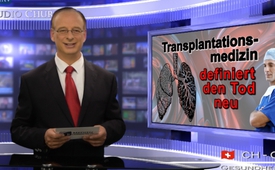 Transplantationsmedizin definiert den Tod neu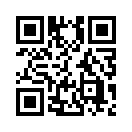 Der Tod des Menschen wurde Jahrtausende lang wie folgt festgelegt: Ein Mensch ist dann tot, wenn sein Herz und seine Atmung unwiderruflich zum Stillstand gekommen sind. Um Organe transplantieren zu können, musste die Transplantationsmedizin den Zeitpunkt des Todes des Menschen neu definieren.Der Tod des Menschen wurde Jahrtausende lang wie folgt festgelegt: Ein Mensch ist dann tot, wenn sein Herz und seine Atmung unwiderruflich zum Stillstand gekommen sind. Die Folge ist, der Körper erkaltet und die Leichenstarre stellt sich ein. Um Organe transplantieren zu können, musste die Transplantationsmedizin den Zeitpunkt des Todes des Menschen neu definieren. Denn ein Herz oder eine Lunge können nur gespendet werden, wenn sie weiter durchblutet werden und bis zur Transplantation ihre Aufgabe im Körper erfüllen. 1968 wurde deshalb der Begriff des Hirntods eingeführt. Dieser besagt: Ein Mensch ist dann tot, wenn sein Gehirn unwiderruflich zerstört ist. Rechtsanwalt Dr. Georg  Meinecke  fasst es wie folgt zusammen: „Seit die Schulmedizin die Organtransplantation in ihr Programm aufgenommen hat, ist der Todeszeitpunkt juristisch zeitlich vorverlegt worden, um dem „Toten“, in Wirklichkeit einem Sterbenden,  lebendfrische  Organe entnehmen zu können.“von erk/lw.Quellen:http://www.subventionsberater.de/sterben/warei.htm| www.diagnose-hirntod.de/?p=219#more-219Das könnte Sie auch interessieren:---Kla.TV – Die anderen Nachrichten ... frei – unabhängig – unzensiert ...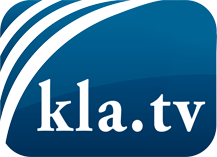 was die Medien nicht verschweigen sollten ...wenig Gehörtes vom Volk, für das Volk ...tägliche News ab 19:45 Uhr auf www.kla.tvDranbleiben lohnt sich!Kostenloses Abonnement mit wöchentlichen News per E-Mail erhalten Sie unter: www.kla.tv/aboSicherheitshinweis:Gegenstimmen werden leider immer weiter zensiert und unterdrückt. Solange wir nicht gemäß den Interessen und Ideologien der Systempresse berichten, müssen wir jederzeit damit rechnen, dass Vorwände gesucht werden, um Kla.TV zu sperren oder zu schaden.Vernetzen Sie sich darum heute noch internetunabhängig!
Klicken Sie hier: www.kla.tv/vernetzungLizenz:    Creative Commons-Lizenz mit Namensnennung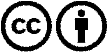 Verbreitung und Wiederaufbereitung ist mit Namensnennung erwünscht! Das Material darf jedoch nicht aus dem Kontext gerissen präsentiert werden. Mit öffentlichen Geldern (GEZ, Serafe, GIS, ...) finanzierte Institutionen ist die Verwendung ohne Rückfrage untersagt. Verstöße können strafrechtlich verfolgt werden.